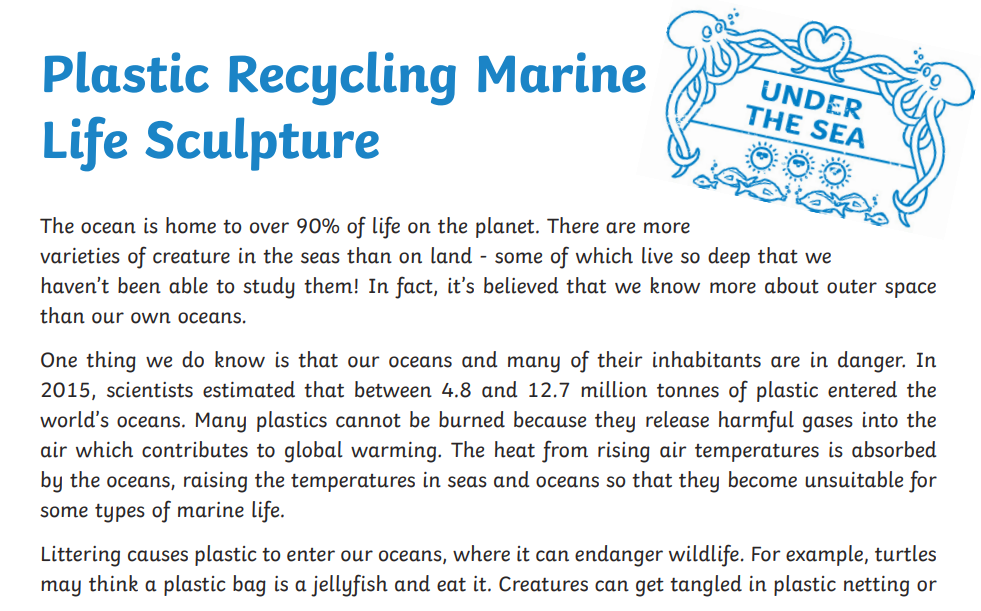 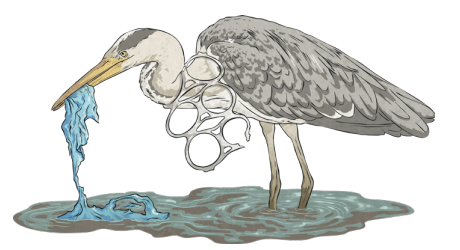 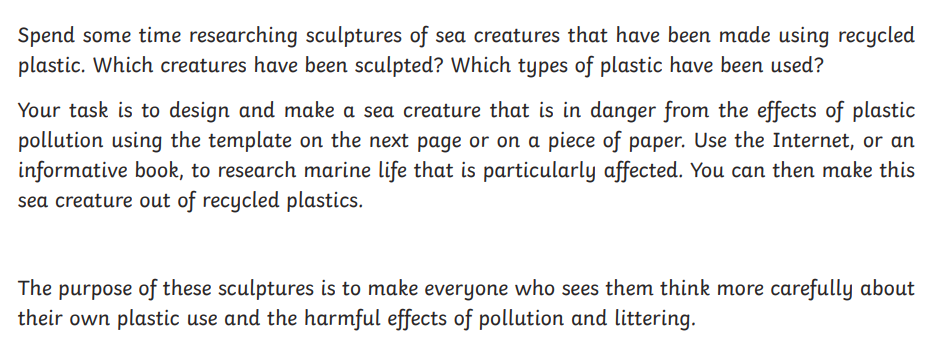 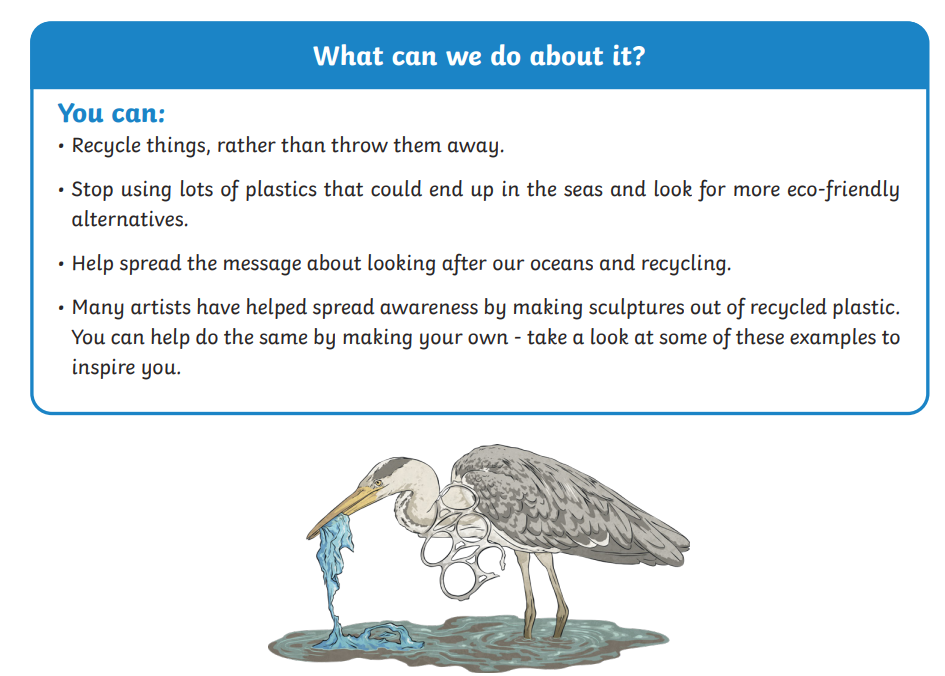 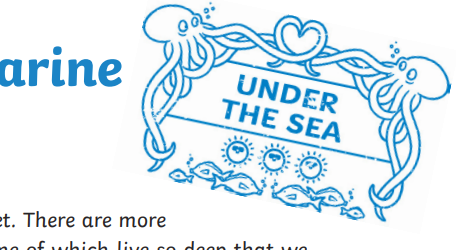 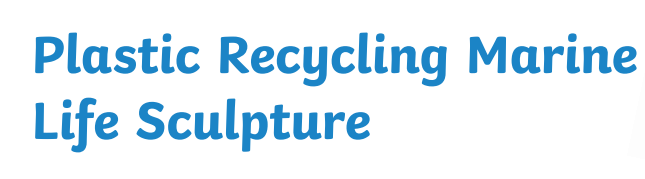 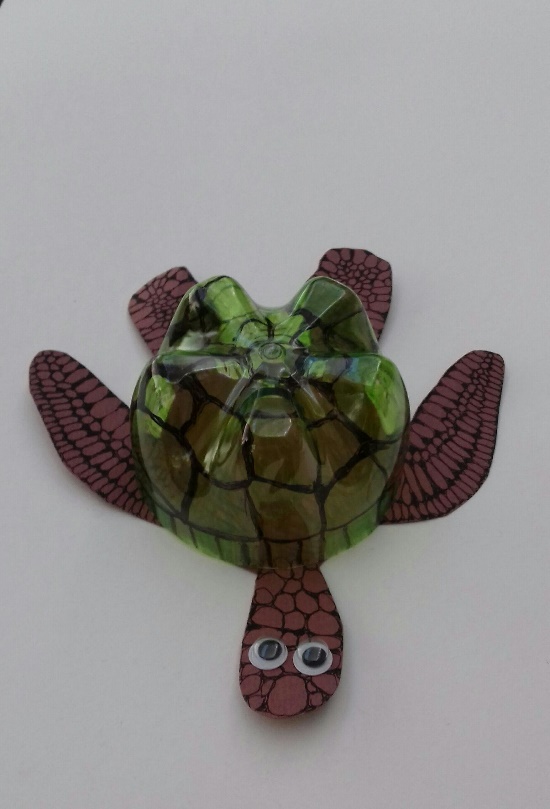 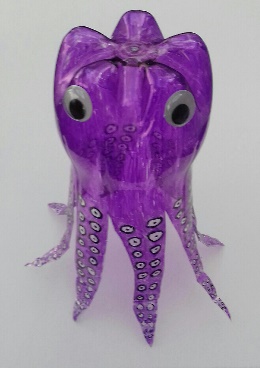 Some Ideas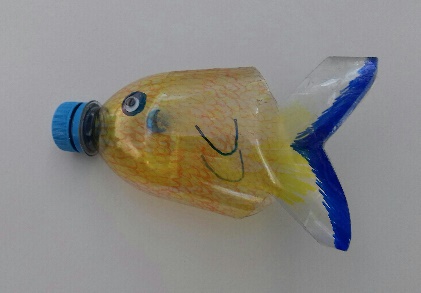 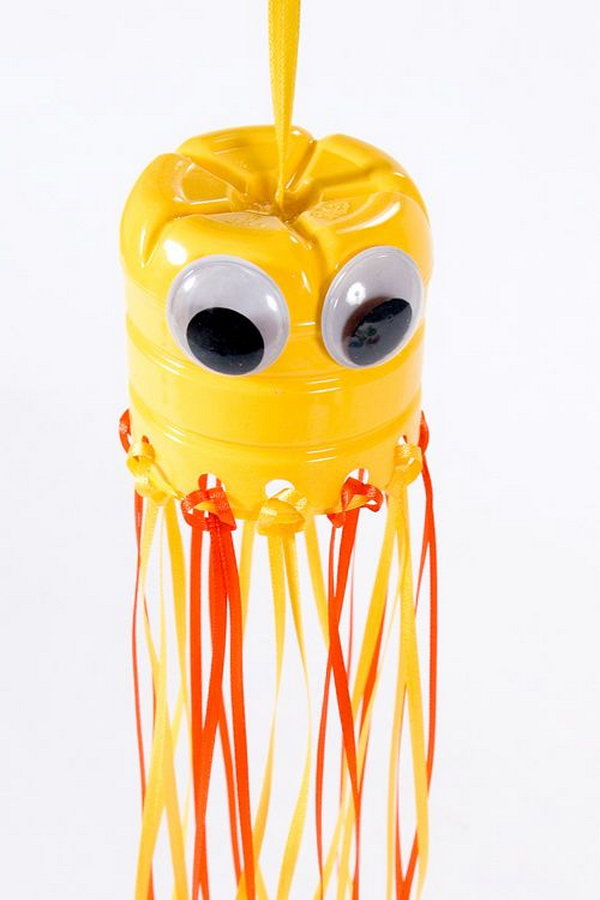 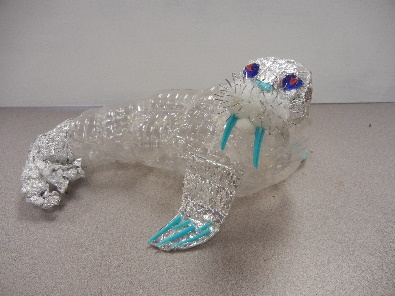 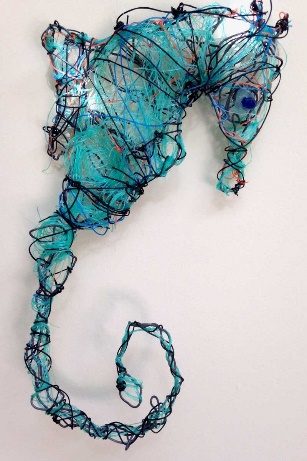 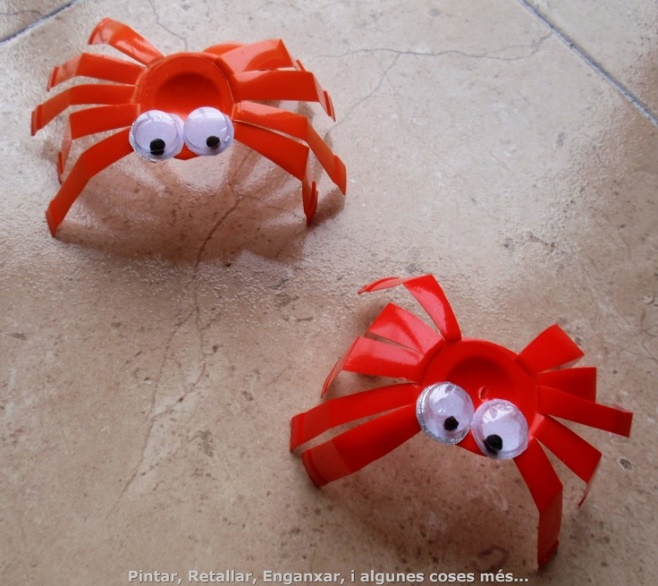 